Dirección de Personal / Unidad SSO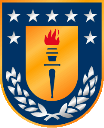 Universidad de ConcepciónCampus ConcepciónEdificio Vraea 3° Piso - Casilla 160 C – Correo 3 Correo: dirper@udec.cl - Pág. web: dirper.udec.cl T: (56-41) 2204182Concepción, … de …….de 2022. PresenteCarta Aviso Testigo LaboralEstimado Sra. Sandra Aguilar Junto con saludarle, me permito informar que la Sr(a). ………Rut: ………… Notifico de su accidente de trayecto a Sr(a)………. ; Jefe administrativo Rut: ………a eso de las …….. Hrs del …………..sufrido en la dirección……….., acudiendo por atención  a servicio médico ACHS.Con motivo de lo anterior, se entrega la siguiente información con fines de clarificar lo sucedido. Esperando una buena acogida a esta Información, le saluda muy atentamente,	        NOMBRE Y FIRMA      Jefe Administrativo.